Deer Contest 2022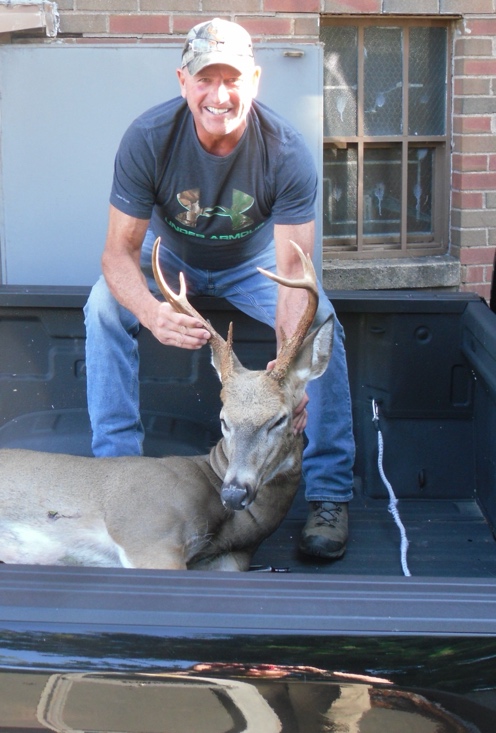 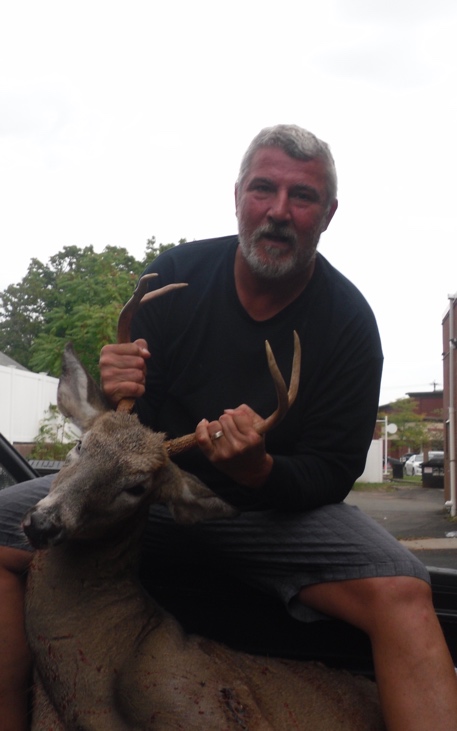 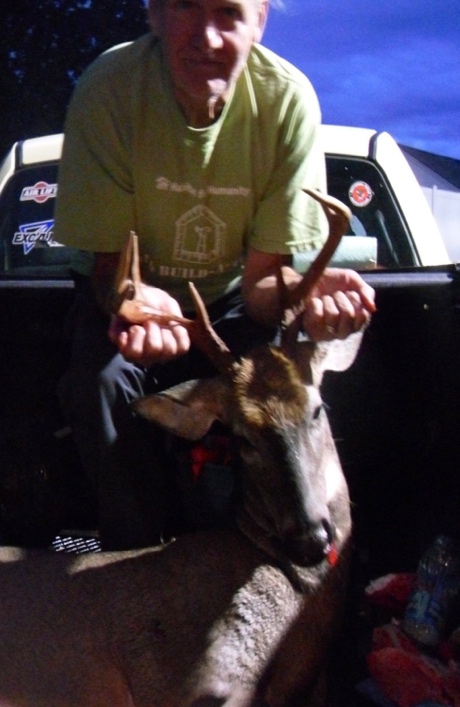  Mike Slayton 194.2	     Gino Cassista 123.4      Frank Stave 140.4	                  7 pt.				4 Pt.				7 PT.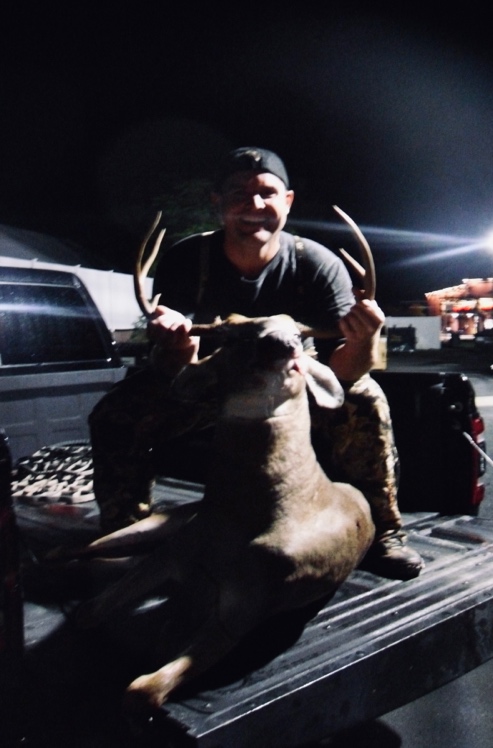 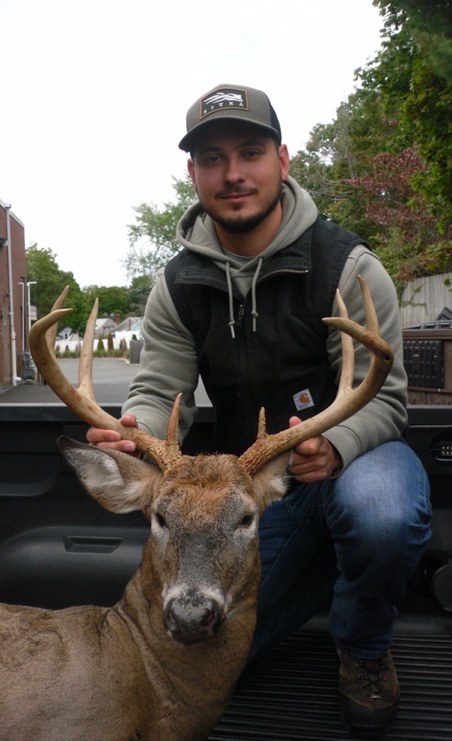 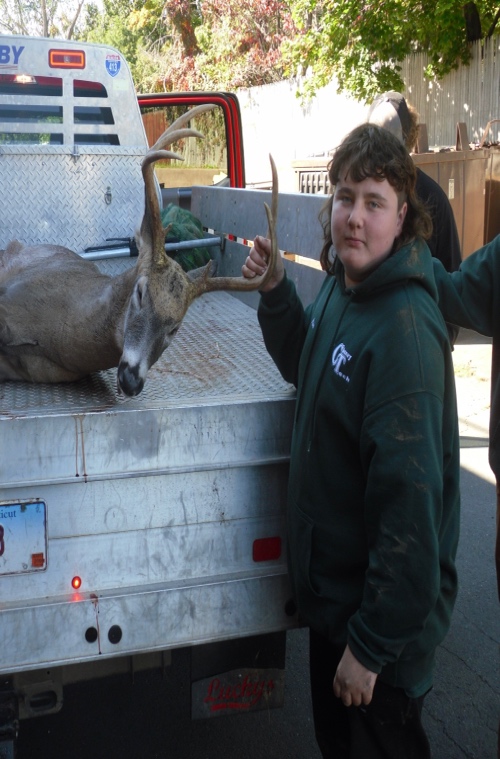     AJ ROYCE 165.6                 Matt Wood 185.0             Aidan DouGan	    9 PT.			         8 Pt.		                   7 Pt. 172.00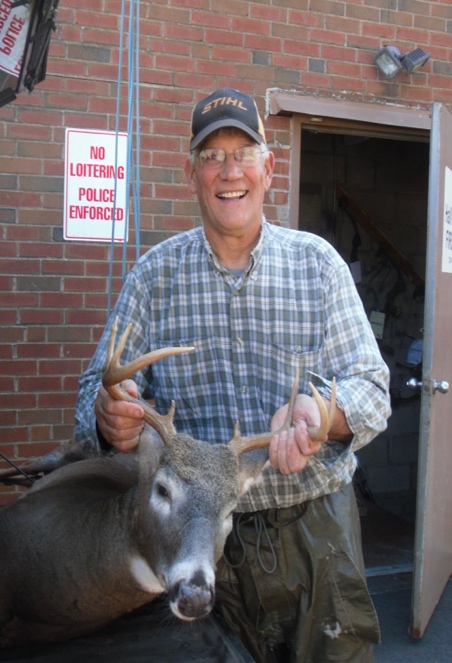 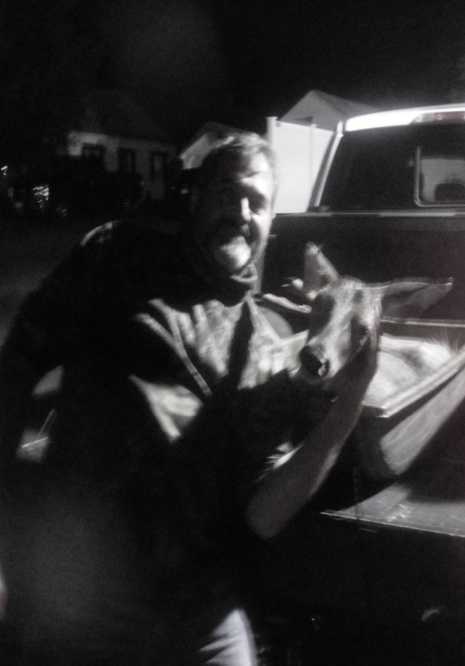 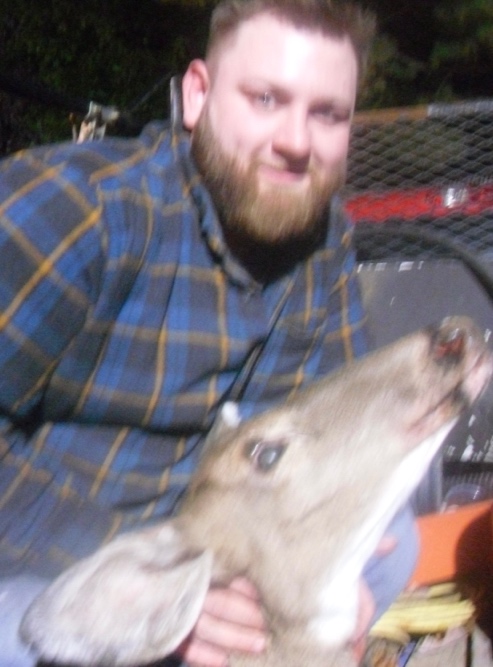          Tom Venzia			Paul Arcari    		Buddy Gauthier          8 Pt.  154.4			  DOE 103.8		   DOE 112.2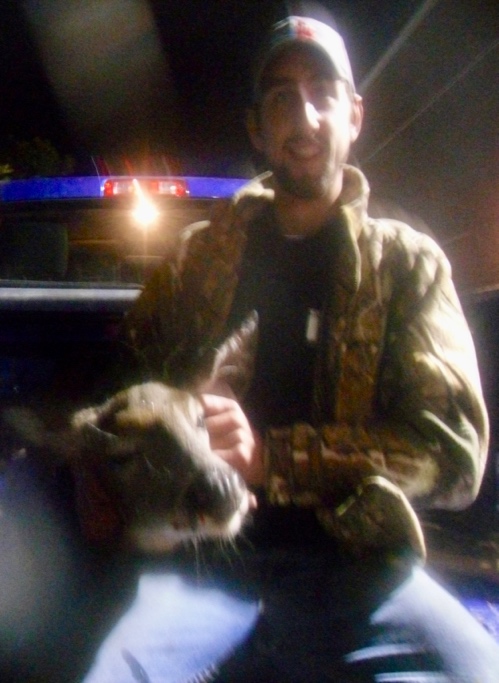 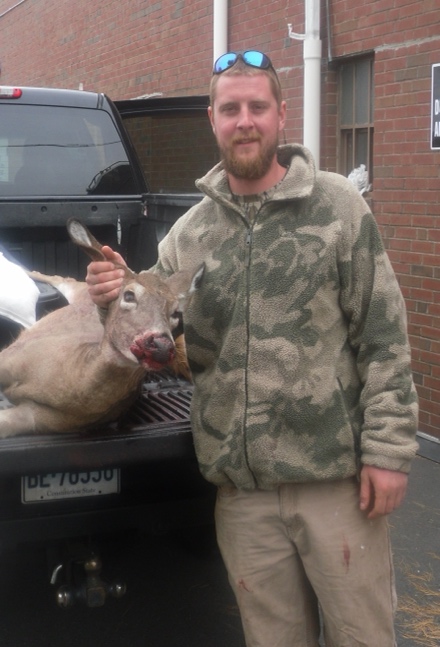 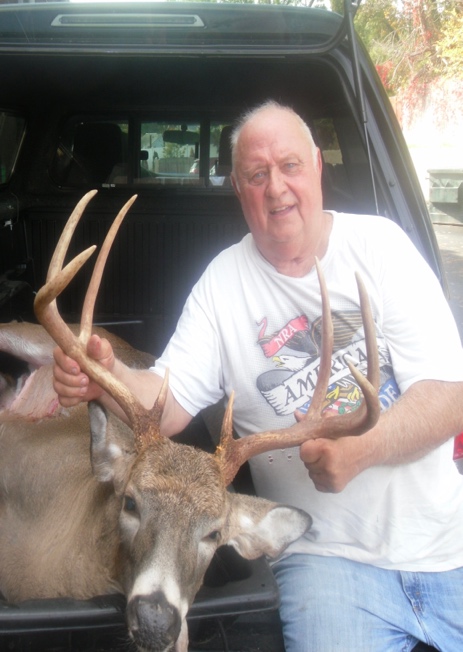      Stewart Adams   		Brent Luginbuhl	   Tom Storer          Doe 99.6		                 Doe    116.4		    8 pt. 205.8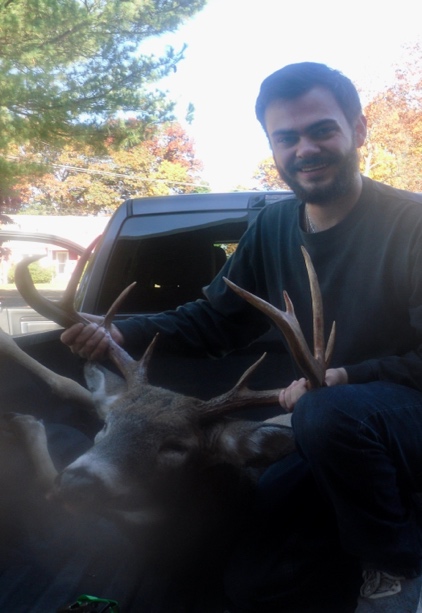 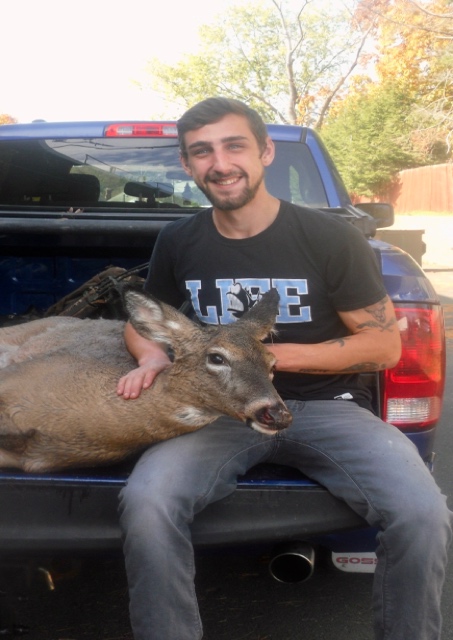 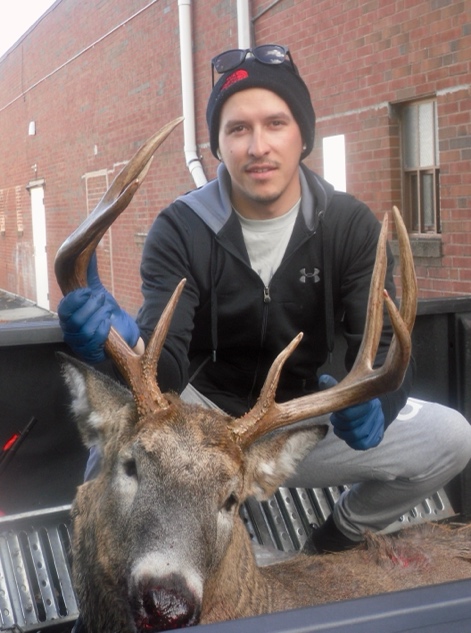  Vincent Martocchio	   Stweart Adams               Orest Markiv       9 pt. 202.8		      doe   139.6	 	       8 pt   197.8